Station 1: Density PracticeDirections: Complete the density problems at this station using the formula for density (D = Mass/Volume) and the equipment provided. Make sure you show your work. Please record all work and answers on your data sheet.What is the equation for density?An object has a mass of 35.7 grams and a volume of 6.23 cm3. What is its density?Exactly 53 mL’s of water is measured out in a graduated cylinder. An object is submerged in the water. The level of the water rises to 71 mL’s. The mass of the object is 207.4 grams. What is its density?Different substances and their densities are listed in the table below. Which substances will float in a glass of salt water which has a volume of 100.6mL and a mass of 175 grams?An object has a mass of 257 grams and a density of 2.5g/cm3. What is the volume of the object?Using the equipment provided, find the density of the block.Station 2: Is it Matter?Directions: Answer the question below regarding matter.What is the definition of matter?Pick 5 items on the list below that are matter and 5 items that are not matter.RocksBaby PowderMilkAirLightDustEnergyLoveCellsThoughtsAtomsFireSmokeDreamsSaltMarsSteamRotten ApplesHeatWaterBacteriaSound WavesOxygenGravityStarsMagnetic ForceElectricityDissolved SugarLook at the pictures below. Complete the table on your answer sheet.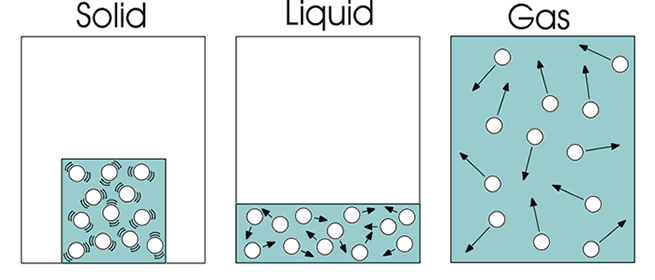 Station 3: Elements, Compounds, and MixturesDirections: Answer the question below regarding elements, compounds, and mixtures.What is an element? Example?What is a compound? Example?What are the two types of mixtures and how are they different from each other?Label the diagrams below using the word bank. Record your answers on your data sheet.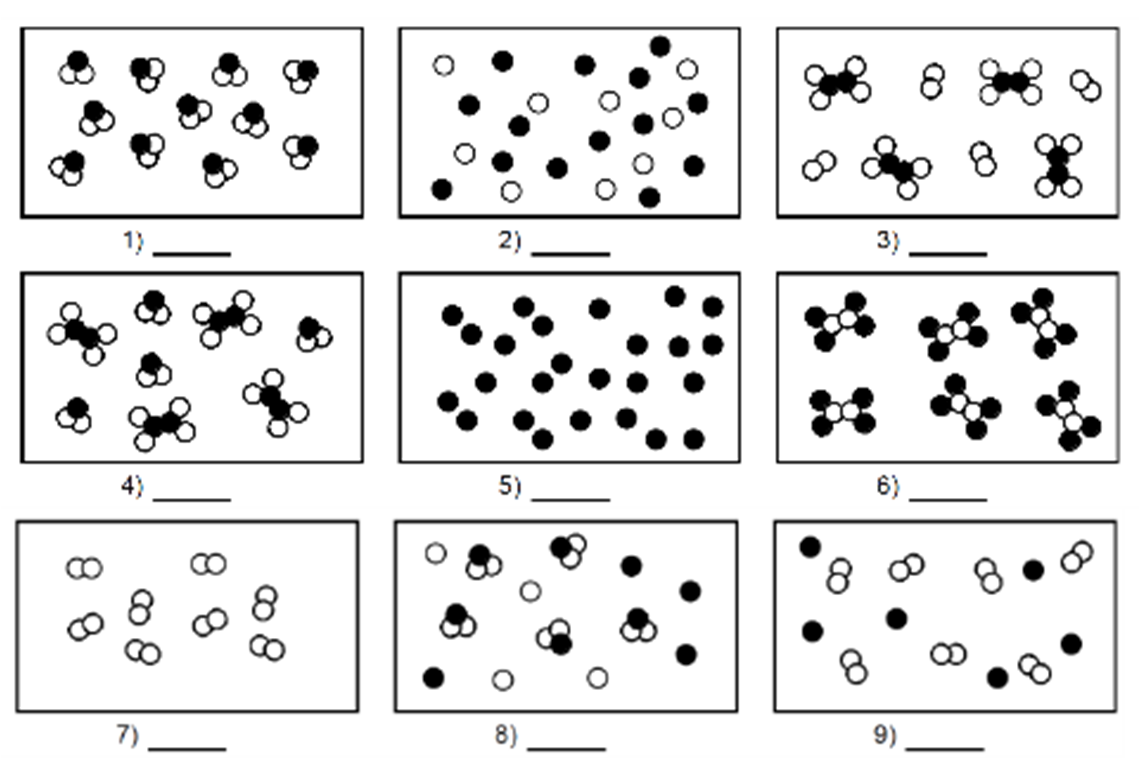 Station 4: The Law of Conservation of MatterDirections: Use the diagram to answer the question below. Then decide which equations satisfy the law of Conservation of matter. Record all your answers on your data sheet.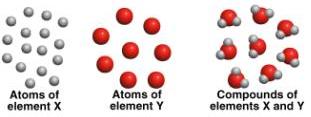 Please explain how the diagram above satisfies the Law of Conservation of Matter?Which of the following reactions illustrates the Law of Conservation of Mass?2H2O2 2H2O + O23Na2SO4 + 2AlPO4  Al2(SO4)3 + 2Na3PO4N2 + H2  2NH3Na + CuS  Na2S + 2Cu2O3  3O22K + AgCl  KCl + AgZn + 2HCl  ZnCl2 + H2Li2HPO4 + Pb(NO3)2  2LiNO3 + PbHPO4NaOH + 2HCl  NaCl + H2OFe2O3 + 2CO  2Fe + 3CO2A chemical reaction occurs where 20 grams of 2NaOH and 23 grams of 2HCl chemically combine to produce 41 grams of 2NaCl and how many grams of 2H2O?What mass (in grams) of Oxygen (O2) is required for this reaction to occur?CH4      +      2O2           CO2      +      2H2O16g     +     _?_          44g     +       36gStation 5: Equation PracticeDirections: Use the four equations below to answer the following questions about chemical reactions. Please record your answers on your data sheet.Equation 1:     H2SO4     +     Al2CO3     +     ENERGY         Al2SO4     +     CO2     +     H2OEquation 2:     NaOH     +     2HCl     +     ENERGY          2NaCl     +     2H2OEquation 3:     4Fe2     +     3PO2          2Fe2O3     +     Fe3P2    ENERGYEquation 4:	  6CO2     +     6H2O     +     ENERGY          C6H12O6     +     6O2List the reactants for Equation 2.How many Phosphorus atoms are on the reactant side of Equation 3?How many Oxygen atoms are on the product side of Equation 1?Which of the equations above are exothermic?Which of the equations above are endothermic?Which equations above satisfy the Law of Conservation of Matter (aka are balanced)?Directions: Fill in the blanks below with a coefficient to make a balanced equation which satisfies the Law of Conservation of Matter._____ Fe + _____ Cl2  _____ FeCl3_____ HgO  _____ Hg + _____ O2_____ Cu + _____ AgNO3  _____ Cu(NO3)2 + _____ Ag_____ Zn + _____ HCl  _____ ZnCl2 + _____ H2Station 6: Physical Change vs. Chemical ChangeDirections: Use the website on the computer at this station to take a quiz determining which of the following scenarios are Chemical Changes and which are Physical Changes. Make sure you record your answers on your data sheet. http://www.quia.com/quiz/303980.htmlStation 7: Physical Properties vs. Chemical PropertiesDirections: Organize the words in the envelope by separating all chemical properties and physical properties. Then match up the definitions with the appropriate property. Next, match an example with each property and definition. Every property should only have 1 definition and 1 example. There is nothing to record for this station but when you are done make sure Mr. Shillinglaw checks your work to make sure it is correct.CHEMICAL PROPERTIESToxicityA measure of how much a substance can damage a particular organism.Ex: Lead (Pb), Uranium (U)FlammabilityThe ability to burn.Ex: Hydrogen GasReactivityHow likely an element is to undergo a change; usually by combining with other elements.Ex: Fluorine and FranciumPHYSICAL PROPERTIESDensityThe amount of mass contained in a given volume.Ex: 200 grams/50cm3 = 4g/cm3MalleabilityThe ability to be hammered into a thin sheet.Ex: Aluminum (Al)DuctilityThe ability to be pulled into a long wire.Ex: Copper (Cu)ConductivityThe ability to transfer heat or electricity.Ex: MetalsSolubilityThe ability of a substance (solute) to dissolve into another substance (solvent).Ex: NaCl in H2OSpecific HeatThe amount of energy needed to raise the temperature of a substance by 1oC.Ex: H2O’s is VERY highStation 8: Periodic Table PracticeDirections: Use the periodic table to answer the following questions. Make sure you record your answers on your data sheet.What is an element with properties similar to Manganese?What element is found in the fourth period and 14th family?How many valence electrons does Boron have?What is the most reactive metal and the most reactive nonmetal on the table?What is an element that is inert?Answer the following statements about the element Strontium.Atomic #:Atomic Mass:# of Protons:# of Electrons:# of Neutrons:# of Valence Electrons:Metal, Nonmetal, or Metalloid:Period #:Family Name:Station 9: Atoms and the Periodic TableDirections: Label the pictures below with the appropriate words without a word bank. Make sure you record your answers in your data sheet. 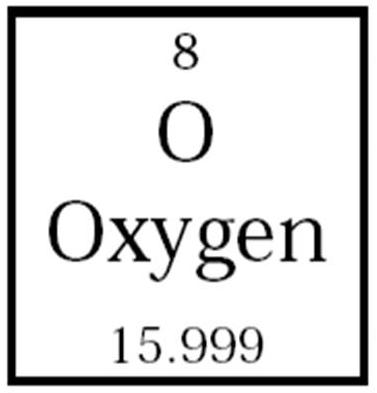 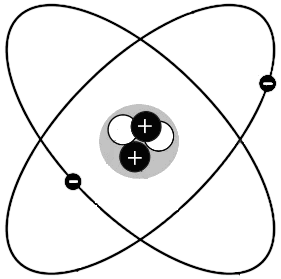 Directions: Put the following items in order from largest in size to smallest in size.AtomElectronProtonNucleusWatermelon____________   ____________   ____________   ____________   ____________        Largest 									                                   SmallestDirections: Draw the Bohr Model and Lewis Dot for the element Argon.SubstanceDensity (g/mL)Ice0.92Corn Oil0.93Corn Syrup1.38Salt2.16